 Kołobrzeg 25.01.2019r.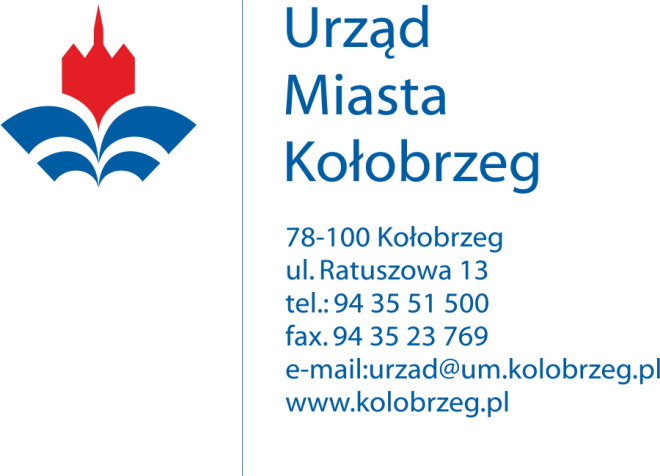 Wykonawcy biorący udział w postępowaniuBZ.271.1.2019.IIDotyczy: postępowania prowadzonego w trybie przetargu nieograniczonego na zadanie:„Sprzedaż energii elektrycznej dla Gminy Miejskiej Kołobrzeg, jednostek organizacyjnych Gminy Miasto Kołobrzeg i Komunikacji Miejskiej w Kołobrzegu”Gmina Miasto Kołobrzeg – Urząd Miasta Kołobrzeg, jako Zamawiający informuje, że w ww. postępowaniu, identyfikator postępowania nadany przez miniPortal (https://miniportal.uzp.gov.pl/) to:9a9e366d-cff8-4673-9726-1765c3528f11